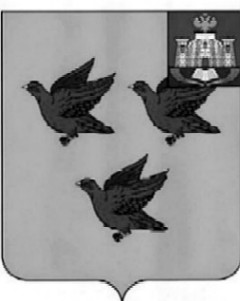 РОССИЙСКАЯ ФЕДЕРАЦИЯОРЛОВСКАЯ ОБЛАСТЬАДМИНИСТРАЦИЯ ГОРОДА ЛИВНЫПОСТАНОВЛЕНИЕ                22 августа 2023 г.		                                                           № 653            г. ЛивныО внесении изменений в постановлениеадминистрации города Ливны от 22 сентября 2022 года № 687 «Об утверждении муниципальной программы «Профилактика правонарушений в городе Ливны Орловской области»Руководствуясь Бюджетным кодексом Российской Федерации, Федеральным законом от 6 октября 2003 года № 131-ФЗ «Об общих принципах организации местного самоуправления в Российской Федерации», постановлением администрации города Ливны от 17 июня 2021 года № 59 «Об утверждении Порядка разработки, реализации и оценки эффективности муниципальных программ города Ливны Орловской области», администрация города Ливны  постановляет:1. Внести в приложение к постановлению администрации города Ливны от 22 сентября 2022 года № 687 «Об утверждении муниципальной программы «Профилактика правонарушений в городе Ливны Орловской области» следующие изменения:1) в приложении 3 к муниципальной программе «Профилактика правонарушений в городе Ливны Орловской области» в таблице «Ресурсное обеспечение реализации муниципальной программы»: в строке «Основное мероприятие 1 муниципальной программы»:- в столбце 4 вместо цифр «492,0» записать цифры «499,132»;- в столбце 5 вместо цифр «82,0» записать цифры «89,132»;         в строке «Основное мероприятие 2 муниципальной программы»: - в столбце 4 вместо цифр «108,0» записать цифры «100,868»;- в столбце 5 вместо цифр «18,0» записать цифры «10,868»;2. Разместить настоящее постановление на сайте администрации города Ливны в сети Интернет.3. Контроль за исполнением настоящего постановления возложить на заместителя главы администрации города по жилищно-коммунальному хозяйству и строительству.Глава  города                                                                                    С.А. ТрубицинКудинов О.В.8(48677) 7-34-43